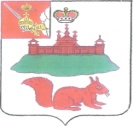 АДМИНИСТРАЦИЯ КИЧМЕНГСКО-ГОРОДЕЦКОГО МУНИЦИПАЛЬНОГО РАЙОНА ВОЛОГОДСКОЙ ОБЛАСТИ ПОСТАНОВЛЕНИЕ                   от  20.03.2018  №   227                            с. Кичменгский Городок«О внесении изменений в постановлениеот 13.11.2014 года № 547»Администрация района ПОСТАНОВЛЯЕТ:Внести в постановление администрации района от 13.11.2014 года                   № 547 «Об утверждении муниципальной программы «Охрана окружающей среды и рациональное природопользование в Кичменгско-Городецком муниципальном районе на 2015-2020 годы» изменения, изложив приложение к постановлению в новой редакции, согласно приложению к настоящему постановлению.Контроль за исполнением настоящего постановления возложить на начальника управления по экономической политике и сельскому хозяйству администрации района, заместителя руководителя  администрации района по экономике и финансам Е. М. Рябеву.Настоящее постановление подлежит размещению на официальном сайте Кичменгско-Городецкого муниципального района в информационно-телекоммуникационной сети "Интернет".Руководитель администрации                                                                                  Кичменгско – Городецкого муниципального района                        С.А.Ордин